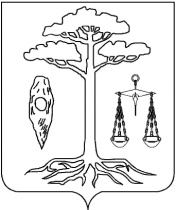  СОВЕТТЕЙКОВСКОГО МУНИЦИПАЛЬНОГО РАЙОНАшестого созываР Е Ш Е Н И Еот 20.03.2019 № 372-рг.ТейковоО комиссии по восстановлению прав реабилитированных жертв политических репрессий	В соответствии с Законом Российской Федерации от 18.10.1991           № 1761-1 «О реабилитации жертв политических репрессий», постановлением Президиума Верховного Совета РСФСР от 16.12.1991 № 2046-1 «О комиссиях по реабилитации жертв политических репрессий», постановлением Президиума Верховного Совета Российской Федерации от 30.03.1992 № 2610-1 «Об утверждении Положения о комиссиях по восстановлению прав реабилитированных жертв политических репрессий» Совет Тейковского муниципального района РЕШИЛ:1. Утвердить Положение о комиссии по восстановлению прав реабилитированных жертв политических репрессий (приложение 1).2. Утвердить состав  комиссии по восстановлению прав реабилитированных жертв политических репрессий  (приложение 2).3. Решение Тейковского районного Совета от 25.02.2009 № 187-р «Об утверждении состава комиссии по восстановлению прав реабилитированных жертв политических репрессий при администрации Тейковского муниципального района» отменить.Глава Тейковского                                   Председатель Совета Тейковскогомуниципального района                          муниципального района                   С.А. Семенова                                                              Н.С. СмирновПриложение 1к решению Совета Тейковского муниципального районаот 20.03.2019 № 372-рПоложение о комиссии по восстановлению прав реабилитированных жертв политических репрессий1. Общие положения1.1. Комиссия по восстановлению прав реабилитированных жертв политических репрессий (далее - комиссия) является постоянно действующим коллегиальным совещательным органом, созданным при администрации Тейковского муниципального района для оказания содействия в восстановлении прав реабилитированных жертв политических репрессий.1.2. Комиссия в своей деятельности руководствуется Конституцией Российской Федерации, федеральными законами и иными нормативными правовыми актами Российской Федерации, законами и иными нормативными правовыми актами Ивановской области, нормативными правовыми актами Тейковского муниципального района, а также настоящим Положением.2. Цель создания, задачи и функции комиссии2.1. Комиссия создана в целях оказания содействия в восстановлении прав реабилитированных жертв политических репрессий.2.2. Задачи комиссии:2.2.1. Координация взаимодействия органов местного самоуправления Тейковского муниципального района с территориальными органами федеральных органов исполнительной власти по Ивановской области,  общественными объединениями, иными организациями и гражданами по реабилитации, предоставлению мер социальной поддержки, восстановлению прав реабилитированных лиц и увековечению их памяти.2.3. Функции комиссии:2.3.1. Участие в пределах своей компетенции в осуществлении контроля за исполнением на территории Тейковского муниципального района  Закона Российской Федерации от 18.10.1991 № 1761-1 «О реабилитации жертв политических репрессий» и других нормативных правовых актов Российской Федерации, Ивановской области и Тейковского муниципального района о восстановлении прав реабилитированных жертв политических репрессий.2.3.2. Организация совместно с общественными объединениями на основании данных, полученных от правоохранительных органов и архивных учреждений, персонального учета репрессированных лиц, ведения списков реабилитированных лиц, публикации соответствующих сообщений в средствах массовой информации.2.3.3. Разработка предложений по вопросам предоставления мер социальной поддержки, улучшения социально-экономического положения реабилитированных лиц и лиц, признанных пострадавшими от политических репрессий. 2.3.4. Рассмотрение обращений реабилитированных лиц, других граждан и организаций по вопросам восстановления прав реабилитированных лиц.2.3.5. Разъяснение реабилитированным лицам либо их наследникам порядка возврата конфискованного имущества, возмещения его стоимости или выплаты денежной компенсации.2.3.6. Направление запросов в органы прокуратуры, органы внутренних дел, архивные учреждения и другие организации о представлении документов и материалов по установлению фактов применения репрессий, конфискации, изъятия и утраты имущества, имеющих значение для решения вопросов по восстановлению прав реабилитированных лиц.3. Права комиссииКомиссия для выполнения возложенных на нее задач и функций имеет право:3.1. Участвовать в разработке проектов правовых актов Тейковского муниципального района, планов социально-экономического развития Тейковского муниципального района, затрагивающих интересы реабилитированных лиц.3.2. Давать заключения на проекты нормативных правовых актов Тейковского муниципального района, затрагивающих интересы реабилитированных лиц.3.3. Проводить совещания по проблемам, связанным с реализацией государственной политики в отношении реабилитированных лиц.3.4. Принимать в пределах своей компетенции решения по результатам рассмотрения на заседаниях комиссии вопросов по защите прав и интересов реабилитированных лиц.3.5. Вносить в администрацию Тейковского муниципального района предложения по вопросам, отнесенным к компетенции комиссии.3.6. Приглашать и заслушивать на своих заседаниях представителей органов местного самоуправления поселений, организаций и общественных объединений (с их согласия) по вопросам, отнесенным к компетенции комиссии.4. Состав и организация работы комиссии4.1. В состав комиссии входят председатель комиссии, заместитель председателя комиссии, ответственный секретарь комиссии и члены комиссии.Состав комиссии утверждается решением Совета Тейковского муниципального района.4.2. Комиссию возглавляет председатель комиссии – заместитель главы администрации по социальным вопросам.4.2.1. Председатель комиссии:- осуществляет руководство деятельностью комиссии;- несет ответственность за осуществление возложенных на комиссию задач и функций;- подписывает протоколы заседаний комиссии;- визирует документы по вопросам компетенции комиссии;- ведет переписку от имени комиссии;- вносит предложения по изменению состава комиссии.4.2.2. Заместитель председателя комиссии:- осуществляет подготовку проектов решений Совета Тейковского муниципального района о внесении изменений в настоящее Положение и состав комиссии;- обеспечивает контроль за выполнением принятых комиссией решений и поручений председателя комиссии;- исполняет обязанности председателя комиссии в его отсутствие.4.2.3. Ответственный секретарь комиссии:- ведет протоколы заседаний комиссии;- подписывает протоколы заседаний комиссии;- готовит заключение комиссии в отношении каждого лица, подавшего заявление и документы на рассмотрение комиссии;- представляет протоколы заседаний комиссии председателю комиссии для подписания;- рассматривает обращения граждан и общественных объединений лиц, пострадавших от политических репрессий;- осуществляет организацию подготовки и проведения мероприятий, посвященных памятным датам жертв политических репрессий.4.3. Заседания комиссии созываются по мере необходимости. Заседание комиссии является правомочным, если на нем присутствует более половины членов комиссии.4.4. Заседание комиссии ведет председатель комиссии, а в его отсутствие - заместитель председателя комиссии.4.5. Протокол заседания комиссии ведет ответственный секретарь комиссии, а в его отсутствие - лицо, которому поручено председателем комиссии ведение протокола на заседании комиссии.4.6. Решения комиссии принимаются простым большинством голосов присутствующих на заседании членов комиссии путем открытого голосования. В случае равенства голосов решающим является голос председательствующего на заседании комиссии.4.7. Решения комиссии оформляются протоколом заседания комиссии, который подписывается председателем комиссии и ответственным секретарем комиссии.4.8. Организационно-техническое обеспечение деятельности комиссии осуществляет отдел культуры, туризма, молодежной и социальной политики администрации Тейковского муниципального района.4.9. Решения комиссии могут быть обжалованы в порядке, установленном законодательством Российской Федерации.Приложение 2к решению Совета Тейковского муниципального районаот 20.03.2019 № 372-рСостав комиссии по восстановлению прав реабилитированных жертв политических репрессийФиохина ЕленаСтаниславовнапредседатель комиссии, заместитель главы администрации по социальной политикеАнфилофьева Наталья Иосифовназаместитель председателя комиссии, начальник отдела культуры, туризма, молодежной и социальной политикиМукабеноваЮлияАнатольевнаответственный секретарь комиссии, ведущий специалист отдела культуры, туризма, молодежной и социальной политикиМайороваЕленаВалентиновна заведующая архивным отделомМалинова Ирина Николаевнаруководитель филиала по г.о. Тейково и Тейковскому муниципальному району регистрационной службы  Ивановской области (ЗАГС) (по согласованию)Блохин Дмитрий Евгеньевичзаместитель начальника полиции по охране общественного порядка МО МВД России «Тейковской» (по согласованию)Коровина МаринаАлексеевнаруководитель территориального управления социальной защиты населения по г.о. Тейково и Тейковскому муниципальному району (по согласованию)КостюкОльгаНиколаевназаместитель начальника финансового отдела